A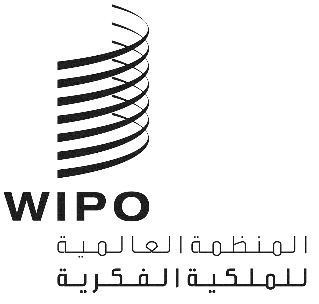 CDIP/24/16الأصل: بالإنكليزيةالتاريخ: 21 نوفمبر 2019اللجنة المعنية بالتنمية والملكية الفكريةالدورة الرابعة والعشرونجنيف، من 18 إلى 22 نوفمبر 2019اقتراح مشروع بشأن استخدام الاختراعات التي آلت إلى الملك العاممن إعداد الأمانةيرد في مرفق هذه الوثيقة اقتراح مشروع بشأن استخدام الاختراعات التي آلت إلى الملك العام. ويستند الاقتراح إلى نتائج "مشروع استخدام المعلومات الموجودة في الملك العام لأغراض التنمية الاقتصادية" (CDIP/16/4 Rev.‎) وبخاصة دليل استخدام الاختراعات الموجودة في الملك العام.وظهرت إمكانية تنفيذ هذا المشروع الجديد المقترح في سياق مناقشة تقرير الإنجاز حول مشروع استخدام المعلومات الموجودة في الملك العام لأغراض التنمية الاقتصادية (CDIP/24/3) إبّان الدورة الرابعة والعشرين للجنة المعنية بالتنمية والملكية الفكرية (لجنة التنمية).وإن لجنة التنمية مدعوة إلى النظر في مرفق هذه الوثيقة.[يلي ذلك المرفق]التوصيتان 16 و20 من توصيات أجندة التنميةوثيقة المشروعالجدول الزمني للتنفيذمجموع الموارد بحسب النواتجموارد خلاف الموظفين بحسب بند التكلفة[نهاية المرفق والوثيقة]الملخصالملخصرمز المشروعDA_16_20_04العنواناستخدام الاختراعات التي آلت إلى الملك العامتوصيتا أجندة التنميةالتوصية 16: أخذ حماية الملك العام بعين الاعتبار عند وضع القواعد والمعايير في سياق الويبو والتعمق في تحليل العواقب والمنافع الناتجة عن ملك عام غزير ومفتوح.التوصية 20: أخذ حماية الملك العام بعين الاعتبار عند وضع القواعد والمعايير في سياق الويبو والتعمق في تحليل العواقب والمنافع الناتجة عن ملك عام غزير ومفتوح.وصف موجز للمشروعيستند المشروع المقترح إلى نتائج مشروع أجندة التنمية الخاص باستخدام المعلومات الموجودة في الملك العام لأغراض التنمية الاقتصادية، وأنشطة البرنامج الجارية المتعلقة بإقامة مراكز لدعم التكنولوجيا والابتكار وتطوير المراكز القائمة.ويهدف المشروع إلى المساهمة في تعزيز قدرة مراكز دعم التكنولوجيا والابتكار على عرض خدمات تتعلق باستخدام الاختراعات التي آلت إلى الملك العام. وسيتحقق ذلك الهدف بتزويد موظفي مراكز دعم التكنولوجيا والابتكار والباحثين وأصحاب الأعمال بأدوات ومعارف إضافية ترتبط بالخطوات التي ينطوي عليها استخدام الاختراعات التي آلت إلى الملك العام، مع مراعاة الاحتياجات والظروف المحددة للبلدان النامية.البرنامج المسؤول عن التنفيذ14الروابط مع البرامج الأخرى أو مشاريع أجندة التنمية الأخرىالبرنامج 9المشروعات: DA_8_01 وDA_8_02 وDA_19_30_31 وDA_16_20_01 وDA_16_20_02 وDA_16_20_03الصلة بالنتائج المرتقبة من البرنامج والميزانيةالنتيجة المرتقبة ه2.3: كفاءات معزَّزة للموارد البشرية القادرة على تلبية تشكيلة واسعة من المتطلبات لتسخير الملكية الفكرية بفعالية لأغراض التنمية في البلدان النامية والبلدان الأقل نموا والبلدان المنتقلة إلى اقتصاد السوق الحر.النتيجة المرتقبة ه2.4: نفاذ محسّن إلى المعلومات المتعلقة بالملكية الفكرية واستخدامها من قبل مؤسسات الملكية الفكرية والجمهور لتشجيع الابتكار والإبداع.مدة المشروع24 شهراًميزانية المشروعإجمالي الميزانية: 80,000 فرنك سويسري (موارد خلاف الموظفين)وصف المشروعالهدفيهدف المشروع إلى المساهمة في تعزيز قدرة مراكز دعم التكنولوجيا والابتكار على عرض خدمات تتعلق باستخدام الاختراعات التي آلت إلى الملك العام.استراتيجية التنفيذسيُنفَّذ المشروع عن طريق الأنشطة التالية:ألف.	إعداد سلسلة من مجموعات الأدوات بالاستناد إلى المفاهيم والخطوات الرئيسية التي ينطوي عليها استخدام الاختراعات التي آلت إلى الملك العام، على النحو المفصَّل في دليل استخدام الاختراعات الموجودة في الملك العام. وستغطي مجموعات الأدوات أربع مراحل لاستحداث المنتجات أو الخدمات وهي التصميم والاختبار والإطلاق وما بعد الإطلاق، وستتضمن أدوات مثل جداول ونماذج وإرشادات لاستخدام كل أداة بفعالية.باء.	إعداد مواد تدريبية جديدة موجَّهة إلى مراكز دعم التكنولوجيا والابتكار استناداً إلى مجموعات الأدوات الخاصة باستخدام الاختراعات التي آلت إلى الملك العام. وستشتمل المواد التدريبية على عروض وتمارين عملية.جيم.	تنفيذ ندوات تدريبية باستخدام المواد التدريبية الجديدة. وستنظَّم الندوات التدريبية لتجربة مجموعات الأدوات والمواد التدريبية، مع تحليل الاحتياجات والظروف المحددة للبلدان النامية.المخاطر المحتملة وإجراءات التخفيف من آثارهاالمخاطرة: عدم تمتع موظفي مراكز دعم التكنولوجيا والابتكار بالقدرة الكافية لاستخدام المعلومات الواردة في مجموعات الأدوات بفعالية.إجراء التخفيف: ستكيَّف مجموعات الأدوات في ضوء تقييم قدرات موظفي مراكز دعم التكنولوجيا والابتكار.المخاطرة: عدم بلوغ مراكز دعم التكنولوجيا والابتكار مستوى النضج الكافي لاستحداث وعرض خدمات تتعلق باستخدام الاختراعات التي آلت إلى الملك العام.إجراء التخفيف: ستُختار مراكز دعم التكنولوجيا والابتكار التي بلغت مستوى النضج الكافي للمشاركة في هذا المشروع.الاستعراض والتقييمالاستعراض والتقييمالجدول الزمني لاستعراض المشروعسيقدَّم تقرير مرحلي سنوي كي تنظر فيه لجنة التنمية.وسيُجرى تقييم ذاتي نهائي فور استكمال المشروع يقدَّم إلى لجنة التنمية.الجدول الزمني لاستعراض المشروعسيقدَّم تقرير مرحلي سنوي كي تنظر فيه لجنة التنمية.وسيُجرى تقييم ذاتي نهائي فور استكمال المشروع يقدَّم إلى لجنة التنمية.التقييم الذاتي للمشروعالتقييم الذاتي للمشروعنواتج المشروعمؤشرات الإنجاز الناجح (مؤشرات النواتج)مجموعات أدوات تغطي المراحل الأربع لاستحداث المنتجات أو الخدماتتسليم مجموعات الأدوات بحلول يوم 30 سبتمبر 2020مواد تدريبية موجَّهة إلى مراكز دعم التكنولوجيا والابتكاروضع المواد التدريبية بحلول يوم 31 مارس 2021ندوات تدريبية تستخدم المواد التدريبية الجديدةالنسبة المئوية للمشاركين الذين يفيدون بأن التدريب قد حسَّن معارفهم ومهاراتهم في استخدام الاختراعات التي آلت إلى الملك العام (الهدف: 70%).أهداف المشروعمؤشرات النجاح في تحقيق أهداف المشروع (مؤشرات النتائج)المساهمة في تعزيز قدرة مراكز دعم التكنولوجيا والابتكار على عرض خدمات تتعلق باستخدام الاختراعات التي آلت إلى الملك العام.النسبة المئوية لمراكز دعم التكنولوجيا والابتكار التي شاركت في الندوات التدريبية التي تستخدم المواد التدريبية الجديدة والتي أفادت بأنها: "1" أطلقت خدمات جديدة لتقديم سبل الدعم والإرشاد في إدارة الملكية الفكرية وتسويقها؛ "2" أو عززت الخدمات القائمة الخاصة بتقديم سبل الدعم والإرشاد في إدارة الملكية الفكرية وتسويقها (الهدف: 30%).النشاط20202020202020202021202120212021ف1ف2ف3ف4ف1ف2ف3ف4مجموعات الأدواتxxxالمواد التدريبيةxxالندوات التدريبيةxxxنواتج المشروع2020202020212021المجموعالموظفونخلاف الموظفينالموظفونخلاف الموظفينمجموعات الأدوات-40,000--40,000المواد التدريبية-10,000-10,00020,000الندوات التدريبية---20,00020,000المجموع-50,000-30,00080,000(بالفرنك السويسري)(بالفرنك السويسري)(بالفرنك السويسري)(بالفرنك السويسري)(بالفرنك السويسري)(بالفرنك السويسري)(بالفرنك السويسري)(بالفرنك السويسري)الأنشطةالسفر والتدريب والمنحالسفر والتدريب والمنحالسفر والتدريب والمنحالخدمات التعاقديةالخدمات التعاقديةالخدمات التعاقديةالخدمات التعاقديةالمجموعالأنشطةبعثات الموظفينأسفار الغيرالتدريب ومنح السفر لهالمؤتمراتالنشرالخدمات التعاقدية الفرديةالخدمات التعاقدية الأخرىالمجموعمجموعات الأدوات-----35,0005,00040,000المواد التدريبية-----20,000-20,000الندوات التدريبية4,00010,000-6,000---20,000المجموع4,00010,000-6,000-55,0005,00080,000